ПроектПРАВИТЕЛЬСТВО РЕСПУБЛИКИ АЛТАЙПОСТАНОВЛЕНИЕот _______________ 2022 г. №____г. Горно-АлтайскО признании утратившим силу постановления Правительства Республики Алтай от 17 декабря 2015 г. № 422В соответствии с   Федеральным  законом от 21 декабря 2001 г. № 178-ФЗ «О приватизации государственного и муниципального имущества», Правилами разработки прогнозных планов (программ) приватизации государственного и муниципального имущества, утвержденными постановлением Правительства Российской Федерации от 26 декабря 2005 г. № 806, Правительство Республики Алтай постановляет:Признать утратившим силу постановление Правительства Республики Алтай от 17 декабря 2015 г. № 422 «Об утверждении Порядка разработки прогнозного плана (программы) приватизации государственного имущества Республики Алтай и признании утратившими силу некоторых постановлений Правительства Республики Алтай» (Сборник законодательства Республики Алтай, 2015, № 130(136).  Глава Республики Алтай,Председатель Правительства      Республики Алтай                                                                    О.Л. Хорохордин2ПОЯСНИТЕЛЬНАЯ ЗАПИСКАк проекту постановления Правительства Республики Алтай«О признании утратившим силу постановления Правительства Республики Алтай от 17 декабря 2015 г. № 422»Субъектом нормотворческой деятельности является Правительство Республики Алтай. Проект постановления Правительства Республики Алтай «О признании утратившим силу постановления Правительства Республики Алтай от 17 декабря 2015 г. № 422» (далее - проект постановления) разработан Министерством экономического развития Республики Алтай (далее - Министерство).Проектом постановления предлагается признать утратившим силу постановление Правительства Республики Алтай от 17 декабря 2015 г. № 422 «Об утверждении Порядка разработки прогнозного плана (программы) приватизации государственного имущества Республики Алтай и признании утратившими силу некоторых постановлений Правительства Республики Алтай».Правовым основанием принятия проекта постановления являются:1) пункт 1 статьи 10 Федерального закона от 21 декабря 2001 г.№ 178-ФЗ «О приватизации государственного и муниципального имущества», в соответствии с которой Порядок планирования приватизации имущества, находящегося в собственности субъектов Российской Федерации, и муниципального имущества определяется соответственно органами государственной власти субъектов Российской Федерации, органами публичной власти федеральной территории и органами местного самоуправления самостоятельно в соответствии с порядком разработки прогнозных планов (программ) приватизации государственного и муниципального имущества, установленным Правительством Российской Федерации;2) пункты 1 и 2 Правилами разработки прогнозных планов (программ) приватизации государственного и муниципального имущества, утвержденными постановлением Правительства Российской Федерации от 26 декабря 2005 г. № 806, согласно которым:утверждены изменения, которые вносятся в постановление Правительства Российской Федерации от 26 декабря 2005 г.№ 806 «Об утверждении Правил разработки прогнозного плана (программы) приватизации федерального имущества и внесении изменений в Правила подготовки и принятия решений об условиях приватизации федерального имущества» (далее - постановление № 806), согласно которым Правила разработки прогнозного плана (программы) приватизации федерального имущества, утвержденные постановлением № 806, изложены в новой редакции;органам государственной власти субъектов Российской Федерации и органам местного самоуправления рекомендовано в 3-месячный срок со дня вступления в силу настоящего постановления привести свои акты в соответствие с настоящим постановлением;3) часть 1 статьи 20 и часть 2 статьи 40 Закона Республики Алтай от 5 марта 2008 г. № 18-РЗ «О нормативных правовых актах Республики Алтай», в соответствии с которыми:Правительство Республики Алтай по вопросам, входящим в его компетенцию, издает в соответствии с установленной процедурой правовые акты в форме постановлений;изменение или отмена нормативных правовых актов Правительства Республики Алтай, исполнительных органов государственной власти Республики Алтай, их отдельных положений осуществляется органом государственной власти Республики Алтай, принявшим данный нормативный правовой акт.Проект постановления разработан в целях совершенствования законодательства республики Алтай.Принятие проекта постановления не повлечет правового пробела в связи с тем, что правоотношения по разработки прогнозных планов (программ) приватизации государственного имущества урегулированы Правилами разработки прогнозных планов (программ) приватизации государственного и муниципального имущества, утвержденными постановлением № 806.Министерством одновременно с проектом постановления разработан проект закона Республики Алтай «О внесении изменения в Закон Республики Алтай «Об управлении государственной собственностью Республики Алтай», которым предлагается исключить полномочие Правительства Республики Алтай по установлению порядка разработки прогнозного плана (программы) приватизации республиканского имущества.В отношении проекта постановления не требуется проведения оценки регулирующего воздействия.Министерством проведена антикоррупционная экспертиза проекта постановления, положений, способствующих созданию условий для проявления коррупции, не выявлено.В связи с принятием проекта постановления не потребуется дополнительных расходов из республиканского бюджета Республики Алтай.Принятие проекта постановления не потребует принятия, изменения или признания утратившими силу нормативных правовых актов Республики Алтай.Министр экономического развития Республики Алтай                                                                         В.В. ТупикинСПРАВКАо проведении антикоррупционной экспертизы В соответствии с Порядком проведения антикоррупционной экспертизы нормативных правовых актов Главы Республики Алтай, Председателя Правительства Республики Алтай и Правительства Республики Алтай и проектов нормативных правовых актов Республики Алтай, разрабатываемых исполнительными органами государственной власти Республики Алтай, утвержденным постановлением Правительства Республики Алтай от 24 июня 2010 года № 125, Министерством экономического развития Республики Алтай проведена антикоррупционная экспертиза проекта постановления Правительства Республики Алтай  «О признании утратившим силу постановления Правительства Республики Алтай от 17 декабря 2015 г. № 422», в результате которой в проекте нормативного правового акта положений, способствующих созданию условий для проявления коррупции, не выявлено.Министр 				                                                       В.В. Тупикин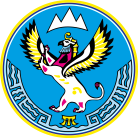 МИНИСТЕРСТВОЭКОНОМИЧЕСКОГО РАЗВИТИЯ РЕСПУБЛИКИ АЛТАЙ(МИНЭКОНОМРАЗВИТИЯ РА)АЛТАЙ РЕСПУБЛИКАНЫНГ ЭКОНОМИКАЛЫК ÖЗӰМИНИ НГ МИНИСТЕРСТВОЗЫ(АР МИНЭКОНОМÖЗӰМИ)В.И. Чаптынова ул., д. 24, г. Горно-Алтайск, Республика Алтай, 649000; Тел/факс. (388 22) 2-65-95;  e-mail: mineco@altaigov.ru; https://минэко04.рфВ.И. Чаптынова ул., д. 24, г. Горно-Алтайск, Республика Алтай, 649000; Тел/факс. (388 22) 2-65-95;  e-mail: mineco@altaigov.ru; https://минэко04.рфВ.И. Чаптынова ул., д. 24, г. Горно-Алтайск, Республика Алтай, 649000; Тел/факс. (388 22) 2-65-95;  e-mail: mineco@altaigov.ru; https://минэко04.рфВ.И. Чаптынова ул., д. 24, г. Горно-Алтайск, Республика Алтай, 649000; Тел/факс. (388 22) 2-65-95;  e-mail: mineco@altaigov.ru; https://минэко04.рф